                                             Den Helder, 24 augustus 2020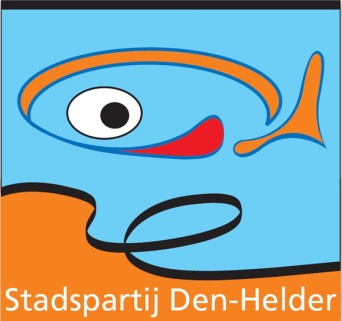 Schriftelijke vragen aan het College van Burgemeester en Wethouders van Den HelderGeacht collegeVandaag werden wij geïnformeerd over de vragen die de vereniging van eigenaren Haringvlietweg aan u gesteld heeft aangaande het project “Kreekplan” en omgeving. Omdat wij als Stadspartij Den Helder op 18 april 2016 al eens schriftelijke vragen hebben gesteld over het gestorte afval in de Eemstraat, toen asbest gerelateerd, zijn wij zeer geïnteresseerd in de beantwoording van deze vragen. Wij vragen u daarom vriendelijk doch dringend de Stadspartij Den Helder in de adressering van de beantwoording mee te nemenNamens de Stadspartij Den HelderHarrie van Dongen, fractievoorzitterBijlage;Aan : ​Het College van de Gemeente Den Helder en                                                    leden van de Gemeenteraad Den HelderVan : ​Vereniging van Eigenaren Haringvlietweg​Haringvlietweg 82​1784 HA  Den HelderOnderwerp :  Project ‘Kreekpark’ en omgeving.Datum: 18 augustus 2020Datum: 18 augustus 2020 Geacht College en Gemeenteraadsleden,Namens de Vereniging van Eigenaren Haringvlietweg te Den Helder (28 appartementen) en Huisartsenpraktijk Kaaphoofd en Apotheek Zuiderhaaks  spreken wij onze bezorgdheid uit over de invulling en de prioriteit die gegeven wordt om het project Kreekplan te realiseren. Eerdere vragen die door de bewoners afzonderlijk zijn gesteld aan de gemeente Den Helder en aan de Woningstichting hebben geen duidelijke antwoorden opgeleverd.Een aantal omgeving gerichte constateringen:a. ​De hoek Eemsstraat / Marsdiepstraat wordt al vele jaren gebruikt als dumpplaats van puin en ​opslag. Losse stenen vliegen regelmatig door de lucht, tegels worden meegenomen en is een ​plek om te urineren. De huidige situatie veroorzaakt veel overlast en draagt zeker niet bij aan ​een veilige en prettige woonomgeving;b.​In het watergebied worden ook spullen gegooid die daar niet thuishoren;c.​De nieuw aangelegde parkeerlocatie aan de Scheldestraat is al geruime tijd gereed maar nog steeds niet opengesteld;d.​De grote opleggers voor de bevoorrading van het winkelgebied Marsdiep weten zich dagelijks, met veel moeite, een weg te vinden door de smalle Scheldestraat langs geparkeerde auto’s en de krappe bochten via de Marsdiepstraat naar de bevoorradingstunnel van Albert Heijn en DekaMarkt;e.​Ook de Eemstraat is smalle weg met veel geparkeerde auto’s;f.​Voor bezoekers van de huisartsenpraktijk en de apotheek is nagenoeg geen parkeerfaciliteit ​aanwezig waardoor auto’s op de hoek Eemsstraat / Marsdiepstraat en Haringvlietweg ​worden geparkeerd.;g.​De beperkte parkeerplaatsen in de Kilstraat worden gebruikt door bewoners van de flat woningen Marsdiepstraat 451 t/m 485 en een aantal bewoners van ons appartementengebouw.Wij zouden graag antwoord willen krijgen op de navolgende vragen:1. ​Wanneer wordt het project ‘Kreekpark’ afgemaakt?​- watergebied doorgetrokken;​- ontwikkelingen hoek Eemstraat/Marsdiepstaat;​- aansluiting omsluitingsweg Kreekpark naar Marsdiepstraat;​- ontwikkelingen hoek Scheldestraat/Marsdiepstaat. 2. ​Hoe wordt er gezorgd voor voldoende parkeergelegenheid op korte afstand voor bezoekers ​aan de huisartsenpraktijk en apotheek?3.​Hoe wordt er gezorgd voor een veilige leefbare oplossing m.b.t. genoemde punten d en e ?​Wij waarderen de ontwikkelingen en realisatie van de stedelijke vernieuwingen in Den Helder, maar het kan niet zo zijn dat andere projecten, waaronder Het Kreekpark, stil komen te liggen en betreffende grondpercelen verpauperen. Er moet niet alleen gekeken worden naar het bouwen van huizen en Het Kasteel in de wijk Nieuw Den Helder maar er dient ook gezorgd te worden voor een goede veilige woonomgeving.Namens de Vereniging van Eigenaren Haringvlietweg,Bert Deckers (voorzitter)